Руководство пользователя. Интеграция с РЭМД. СЭМД "Медицинское заключение об отсутствии медицинских противопоказаний к владению оружием"Версия от 24.01.2024 г.На 35 листахТермины и сокращенияТермины и сокращенияВведениеНастоящий документ представляет собой руководство пользователя компонента "Интеграция с РЭМД. СЭМД "Медицинское заключение об отсутствии медицинских противопоказаний к владению оружием"" (далее – Компонент).Документ "Медицинское заключение об отсутствии медицинских противопоказаний к владению оружием" (форма № 002-О/у) оформляется врачом при отсутствии противопоказаний к владению оружием. Вывод об отсутствии медицинских противопоказаний к владению оружием производится в результате медицинского освидетельствования, включающего в себя прохождение врачей-специалистов, таких как врач-офтальмолог, врач-психиатр, врач-психиатр-нарколог, а также определенные лабораторные исследования: результаты химико-токсикологических исследований.Информация о СЭМД "Медицинское заключение об отсутствии медицинских противопоказаний к владению оружием" должна передаваться из МИС в реестр электронных медицинских документов (РЭМД).Формирование СЭМД. Интеграция с РЭМД. СЭМД "Медицинское заключение об отсутствии медицинских противопоказаний к владению оружием"СЭМД "Медицинское заключение об отсутствии медицинских противопоказаний к владению оружием" формируется на основании карты медосмотра с типом "Медицинское освидетельствование к владению оружием". При этом карта медосмотра должна быть закрыта, т.е. в карте медосмотра должна быть проставлена дата закрытия и заключение.Для корректного формирования СЭМД "Медицинское заключение об отсутствии медицинских противопоказаний к владению оружием" необходимо выполнение следующих условий:в карте медосмотра должны быть указаны серия и номер бланка медицинского заключения (группа полей "Серия/Номер медицинского свидетельства");в рамках медосмотра должна быть оказана услуга врача-терапевта, по результатам которой делается вывод об отсутствии медицинских противопоказаний к владению оружием. При оказании данной услуги должно быть заполнено поле:"Заключение об отсутствии противопоказаний к владению оружием" – итоговое заключение врача-терапевта об отсутствии противопоказаний к владению оружием;в рамках медосмотра могут быть оказаны услуги врачей-специалистов и лабораторных исследований, данные по которым включаются в СЭМД только в случае их наличия: в рамках медосмотра может быть оказана услуга врача-офтальмолога. Для включения в СЭМД данных по оказанной услуге должны быть заполнены следующие поля:"Заключение" – заключение врача-офтальмолога об отсутствии противопоказаний к владению оружием;"Дата справки" – дата выдачи справки с заключением врача-офтальмолога;"Серия справки" – серия справки с заключением врача-офтальмолога. Является необязательной информацией для включения в СЭМД, может отсутствовать;"Номер справки" – номер справки с заключением врача-офтальмолога. Является необязательной информацией для включения в СЭМД, может отсутствовать;в рамках медосмотра может быть оказана услуга врача-психиатра. Для включения в СЭМД данных по оказанной услуге должны быть заполнены следующие поля:"Заключение" – заключение врача-психиатра об отсутствии противопоказаний к владению оружием;"Дата справки" – дата выдачи справки с заключением врача-психиатра;"Серия справки" – серия справки с заключением врача-психиатра. Является необязательной информацией для включения в СЭМД, может отсутствовать;"Номер справки" – номер справки с заключением врача-психиатра. Является необязательной информацией для включения в СЭМД, может отсутствовать;в рамках медосмотра может быть оказана услуга врача психиатра-нарколога. Для включения в СЭМД данных по оказанной услуге должны быть заполнены следующие поля:"Заключение" – заключение врача психиатра-нарколога об отсутствии противопоказаний к владению оружием;"Дата справки" – дата выдачи справки с заключением врача психиатра-нарколога;"Серия справки" – серия справки с заключением врача психиатра-нарколога. Является необязательной информацией для включения в СЭМД, может отсутствовать;"Номер справки" – номер справки с заключением врача психиатра-нарколога. Является необязательной информацией для включения в СЭМД, может отсутствовать;в рамках медосмотра может быть оказана услуга, на которой выдается заключение об отсутствии в организме человека наркотических средств, психотропных веществ и их метаболитов. Для включения в СЭМД данных по оказанной услуге должны быть заполнены следующие поля:"Дата справки" – дата выдачи справки с заключением об отсутствии в организме человека наркотических средств, психотропных веществ и их метаболитов;"Серия справки" – серия справки с заключением об отсутствии в организме человека наркотических средств, психотропных веществ и их метаболитов. Является необязательной информацией для включения в СЭМД, может отсутствовать;"Номер справки" – номер справки с заключением об отсутствии в организме человека наркотических средств, психотропных веществ и их метаболитов. Является необязательной информацией для включения в СЭМД, может отсутствовать.СЭМД "Медицинское заключение об отсутствии медицинских противопоказаний к владению оружием" может быть сформирован как в момент закрытия карты медосмотра, так и позднее в Архиве карт медосмотра.Формирование СЭМД при закрытии карты медосмотраЧтобы сформировать СЭМД "Медицинское заключение об отсутствии медицинских противопоказаний к владению оружием", выполните следующие действия:выберите пункт главного меню "Учет" → "Медосмотры" → "Карты медосмотров". Откроется форма для работы с картами медосмотров;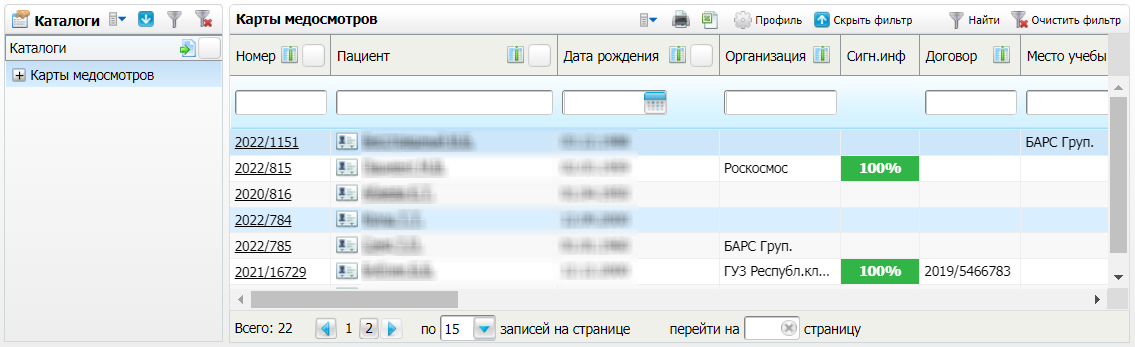 Рисунок 1 Список карт медосмотроввыберите в списке карту медосмотра с типом "Медицинское освидетельствование к владению оружием" и нажмите на номер данной карты. Откроется окно карты медосмотра;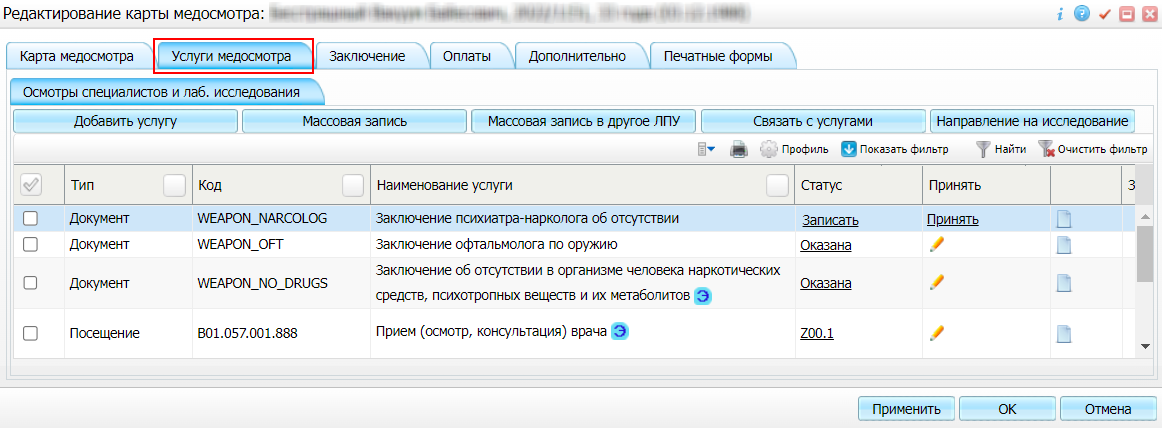 Рисунок 2 Карта медосмотра пациентаперейдите на вкладку "Услуги медосмотра", содержащую список услуг, оказываемых в ходе проведения медосмотра;выберите в списке услугу врача-терапевта, завершающую прохождение медосмотра, и нажмите на ссылку "Принять". Откроется окно оказания услуги;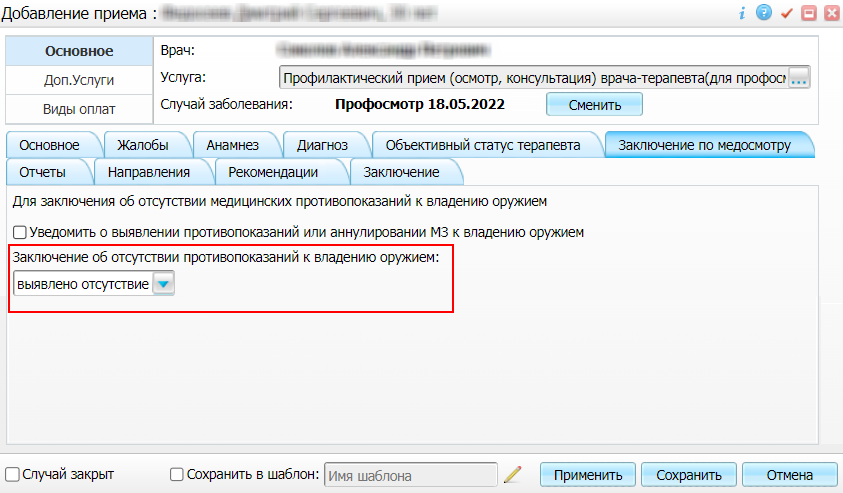 Рисунок 3 Окно оказания услугизаполните все обязательные (выделенные цветом) поля в окне оказания услуги. Для формирования СЭМД "Медицинское заключение об отсутствии медицинских противопоказаний к владению оружием" должны быть заполнены следующие поля:"Заключение об отсутствии медицинских противопоказаний к владению оружием" – медицинское заключение врача-терапевта;нажмите на кнопку "Сохранить" для сохранения внесенных данных и возврата к карте медосмотра;перейдите на вкладку "Заключение" и выполните закрытие карты медосмотра, заполнив следующие поля:"Причина закрытия" – причина закрытия карты медосмотра;"по" – дата закрытия карты медосмотра;"ФИО врача, закрывшего карту" – ФИО врача, закрывающего карту медосмотра;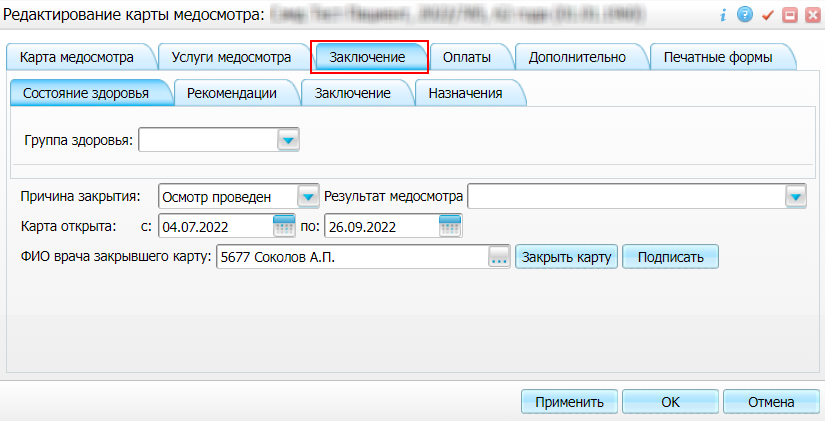 Рисунок 4 Закрытие карты медосмотранажмите на кнопку "Закрыть карту". Отобразится сообщение "Вы действительно хотите закрыть данную карту медосмотра?";подтвердите закрытие карты медосмотра, нажав на кнопку "ОК";нажмите на кнопку "Подписать". Откроется окно для работы с электронными медицинскими документами;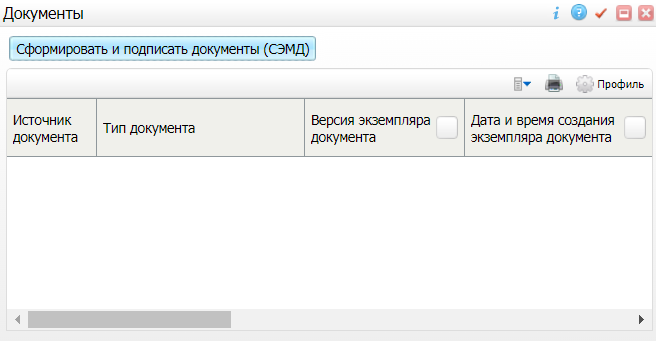 Рисунок 5 Окно для работы с электронными медицинскими документаминажмите на кнопку "Сформировать и подписать документы (СЭМД)". Откроется окно формирования и подписания электронного документа;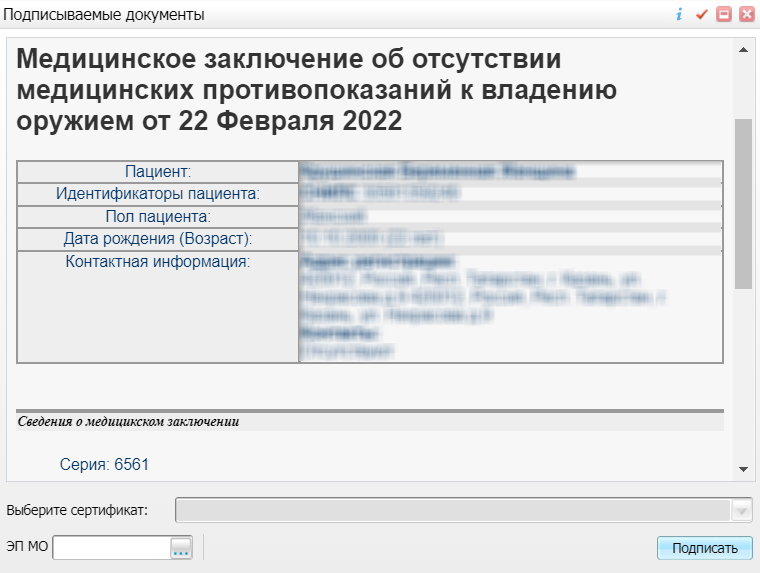 Рисунок 6 Окно подписания электронного медицинского документаукажите сертификат ЭП автора документа, выбрав его в выпадающем списке "Выберите сертификат";укажите других участников подписания документа:ЭП МО – указывается сотрудник МО, ответственный за подписание документов ЭП МО. Поле для указания участника подписания "ЭП МО" не отображается, если в Системе настроено автоматическое подписание документов ЭП МО;нажмите на кнопку "Подписать". Произойдет формирование СЭМД "Медицинское заключение об отсутствии медицинских противопоказаний к владению оружием" и сформированный документ отобразится в окне "Документы".Формирование СЭМД на основании закрытой карты медосмотраЧтобы сформировать СЭМД "Медицинское заключение об отсутствии медицинских противопоказаний к владению оружием", выполните следующие действия:выберите пункт главного меню "Учет" → "Медосмотры" → Архив карт медосмотра". Откроется архив карт медосмотра;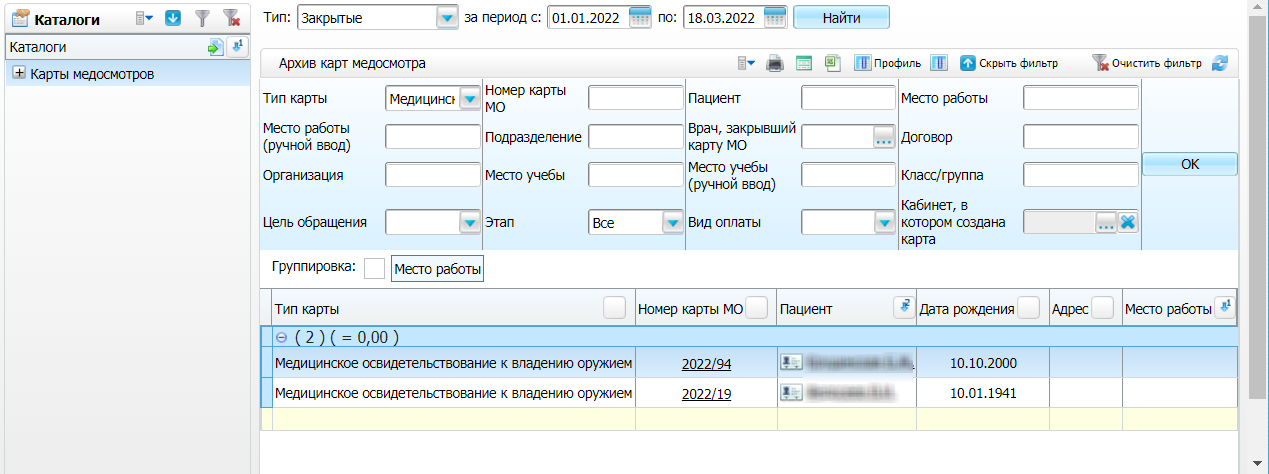 Рисунок 7 Архив карт медосмотрасформируйте список карт медосмотра с типом "Медицинское освидетельствование к владению оружием", используя панель фильтрации;выберите в списке закрытую карту медосмотра и нажмите на её номер. Откроется окно редактирования выбранной карты медосмотра: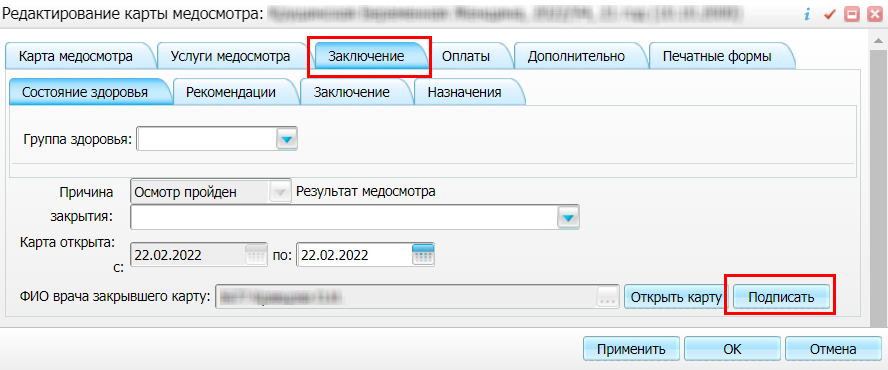 Рисунок 8 Карта медосмотра пациентаперейдите на вкладку "Заключение" и нажмите на кнопку "Подписать". Откроется окно "Документы", в котором отображаются все сформированные электронные медицинские документы по выбранной карте медосмотра;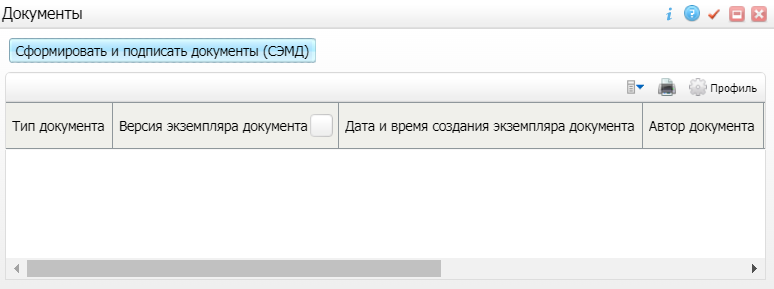 Рисунок 9 Окно со список электронных медицинских документовнажмите на кнопку "Сформировать и подписать документы (СЭМД)". Откроется окно формирования и подписания электронного документа;Рисунок 10 Окно подписания электронного медицинского документаукажите сертификат ЭП автора документа, выбрав его в выпадающем списке "Выберите сертификат";укажите других участников подписания документа:ЭП МО – указывается сотрудник МО, ответственный за подписание документов ЭП МО. Поле для указания участника подписания "ЭП МО" не отображается, если в Системе настроено автоматическое подписание документов ЭП МО.нажмите на кнопку "Подписать". Произойдет формирование СЭМД "Медицинское заключение об отсутствии медицинских противопоказаний к владению оружием" и сформированный документ отобразится в окне "Документы".Подписание СЭМД другими участниками. Интеграция с РЭМД. СЭМД "Медицинское заключение об отсутствии медицинских противопоказаний к владению оружием"Если помимо автора СЭМД "Медицинское заключение об отсутствии медицинских противопоказаний к владению оружием" должен быть подписан и другими сотрудниками МО, предусмотренными настройками документа, то в таком случае эти сотрудники должны войти в Систему и выполнить подписание или отказ в подписании документа. До тех пор, пока электронный медицинский документ не будет подписан всеми необходимыми ЭП, его невозможно отправить в РЭМД.Подписание или отказ в подписании одного документаЧтобы подписать или отказать в подписании электронного медицинского документа, выполните следующие действия:выберите пункт главного меню "Отчеты" → "РЭМД" → "Отчеты на подпись". Откроется форма "Документы для подписи";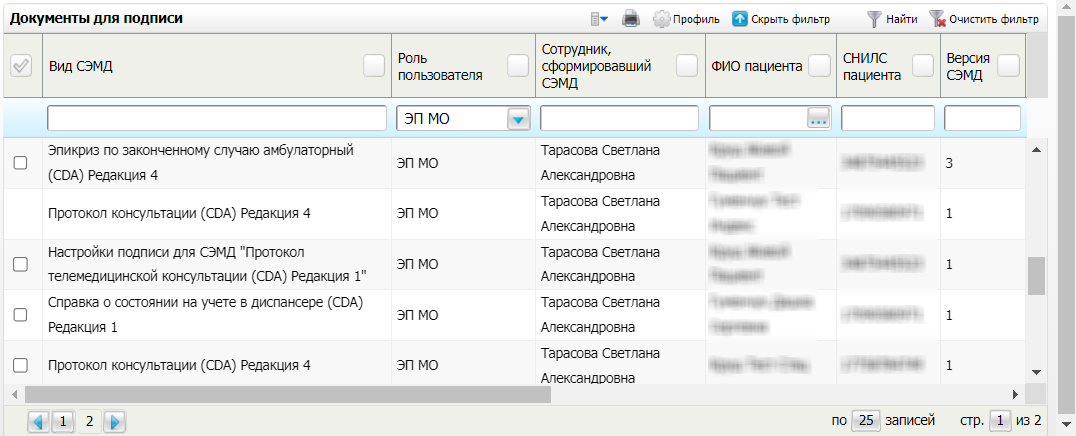 Рисунок 11 Форма для работы с электронными медицинскими документами для участников подписаниявыберите на панели фильтрации наличие подписи СЭМД "Не подписан пользователем". При этом отобразятся все неподписанные документы, которые должен подписать текущий пользователь;выберите в списке требуемый документ и воспользуйтесь пунктом контекстного меню "Подписать". Откроется окно "Информация о документе" для подписи выбранного документа;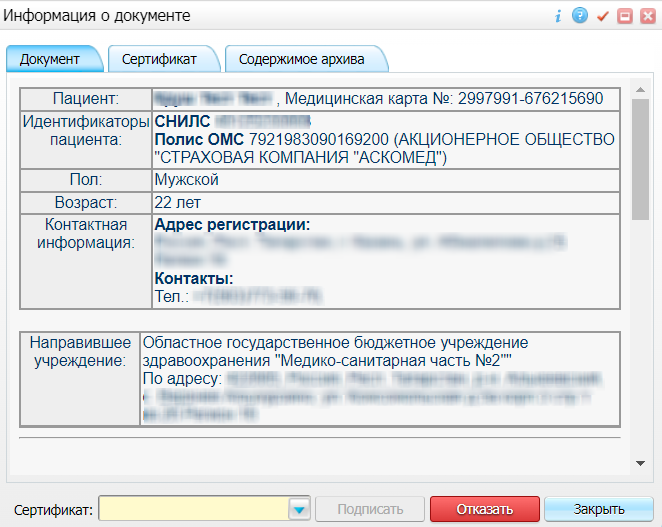 Рисунок 12 Окно подписания электронного медицинского документавыполните одно из следующих действий:для отказа в подписании выбранного документа нажмите на кнопку "Отказать". В списке документов для подписания в столбце "Наличие подписи СЭМД" у такого документа отобразится значение "В подписи отказано";для подписания выбранного документа укажите в поле "Сертификат" сертификат ЭП сотрудника и нажмите на кнопку "Подписать". В списке документов для подписания в столбце "Наличие подписи СЭМД" у такого документа отобразится значение "Подписан пользователем".Отказ в подписании одного документа с указанием причины отказаЧтобы отказать в подписании электронного медицинского документа с указанием причины отказа, выполните следующие действия:выберите пункт главного меню "Отчеты" → "РЭМД" → "Отчеты на подпись". Откроется форма "Документы для подписи";Рисунок 13 Форма для работы с электронными медицинскими документами для участников подписаниявыберите на панели фильтрации наличие подписи СЭМД "Не подписан пользователем". При этом отобразятся все неподписанные документы, которые должен подписать текущий пользователь;выберите в списке требуемый документ и воспользуйтесь пунктом контекстного меню "Отказать в подписании". Откроется окно для отказа в подписании документа;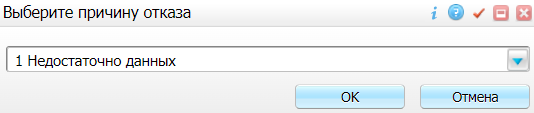 Рисунок 14 Окно отказа в подписании документавыберите в выпадающем списке причину отказа в подписании документа;нажмите на кнопку "ОК". В списке документов для подписания в столбце "Наличие подписи СЭМД" у документа отобразится значение "В подписи отказано", а также указанная пользователем причина отказа.Массовое подписание или отказ в подписании документовЧтобы выполнить массовое подписание или отказ в подписании электронных медицинских документов, выполните следующие действия:выберите пункт главного меню "Отчеты" → "РЭМД" → "Отчеты на подпись". Откроется окно "Документы на подпись";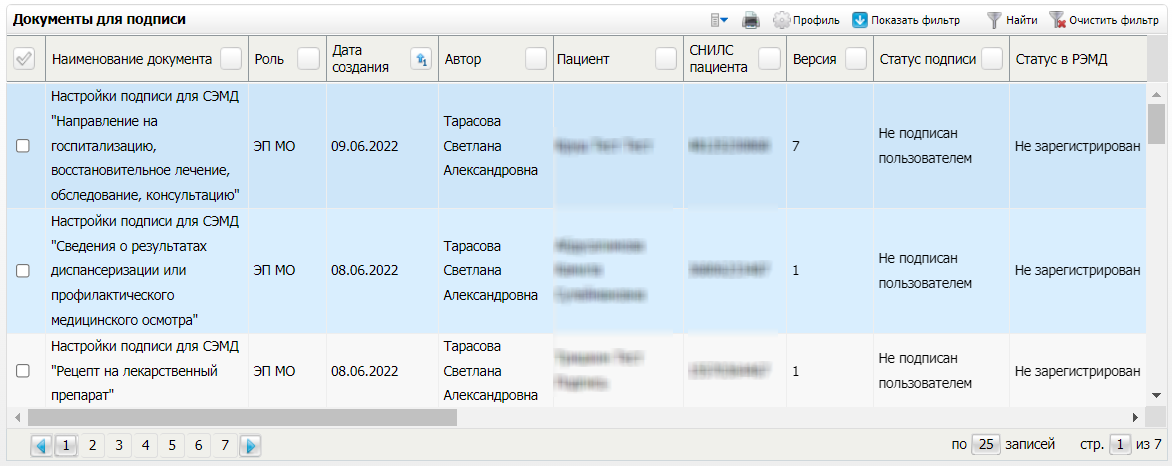 Рисунок 15 Форма для работы с электронными медицинскими документами для участников подписаниявыберите на панели фильтрации наличие подписи СЭМД "Не подписан пользователем". При этом отобразятся все неподписанные документы, которые должен подписать текущий пользователь;выберите в списке требуемые документы, установив соответствующие им флажки в первом столбце списка. Одновременно могут быть выбраны документы, требующие подписания одной ролью;воспользуйтесь пунктом контекстного меню "Подписать отмеченные". Откроется окно "Подпись документов" для подписи выбранных документов;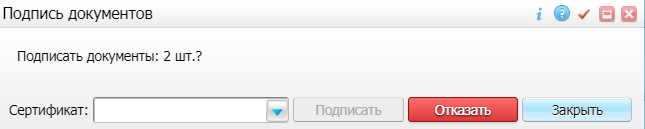 Рисунок 16 Окно подписания электронных медицинских документоввыполните одно из следующих действий:для отказа в подписании выбранных документов нажмите на кнопку "Отказать". В списке документов для подписания в столбце "Наличие подписи СЭМД" у таких документов отобразится значение "В подписи отказано";для подписания выбранных документов укажите в поле "Сертификат" сертификат ЭП сотрудника и нажмите на кнопку "Подписать". В списке документов для подписания в столбце "Наличие подписи СЭМД" у таких документов отобразится значение "Подписан пользователем".Отправка СЭМД в РЭМД. Интеграция с РЭМД. СЭМД "Медицинское заключение об отсутствии медицинских противопоказаний к владению оружием"После того как документ "Медицинское заключение об отсутствии медицинских противопоказаний к владению оружием" будет подписан всеми участниками подписания, его можно отправить на регистрацию в РЭМД.Отправка СЭМД на регистрацию в РЭМД автором документаЧтобы отправить СЭМД "Медицинское заключение об отсутствии медицинских противопоказаний к владению оружием" в РЭМД, выполните следующие действия:выберите пункт главного меню "Учет" → "Медосмотры" → Архив карт медосмотра". Откроется архив карт медосмотра;Рисунок 17 Архив карт медосмотрасформируйте список карт медосмотра с типом "Медицинское освидетельствование к владению оружием", используя панель фильтрации;выберите в списке закрытую карту медосмотра и нажмите на её номер. Откроется окно редактирования выбранной карты медосмотра: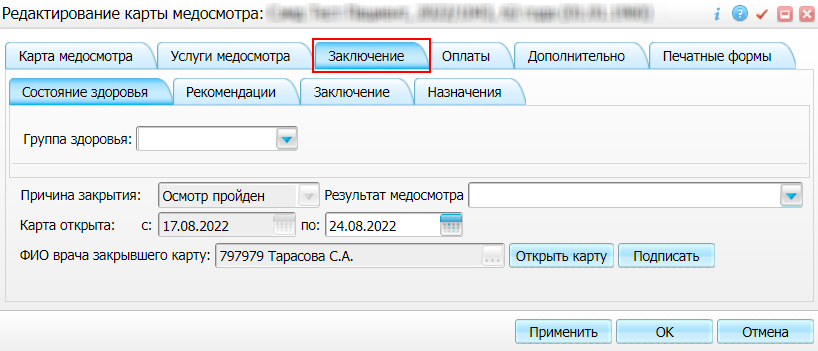 Рисунок 18 Карта медосмотра пациентаперейдите на вкладку "Заключение" и нажмите на кнопку "Подписать". Откроется окно "Документы", предназначенное для работы с электронными медицинскими документами по выбранной карте медосмотра;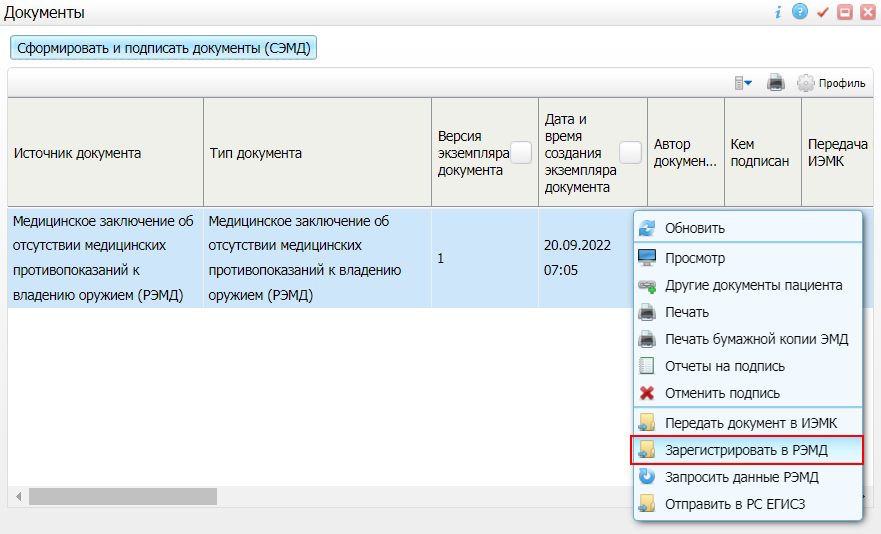 Рисунок 19 Окно для работы с электронными медицинскими документамивыберите в списке документ "Медицинское заключение об отсутствии медицинских противопоказаний к владению оружием", подписанный всеми участниками подписания;вызовите контекстное меню и выберите пункт "Зарегистрировать в РЭМД". Перед тем как отправить выбранный документ на регистрацию, Система осуществляет ряд проверок:если для документа настроено подписание еще и другими участниками подписания, и документ подписан не всеми участниками, то отображается соответствующее предупреждающее сообщение. В этом случае необходимо дождаться подписания документа всеми участниками подписания и повторить отправку документа;

  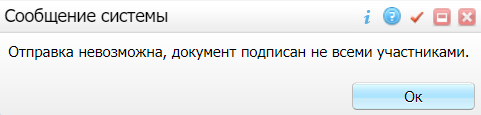 если в Системе настроено ручное подписание ЭП МО и документ не подписан ЭП МО, то отображается соответствующее предупреждающее сообщение. В этом случае необходимо дождаться подписания документа сотрудником, обладающим правом подписания от лица МО;

  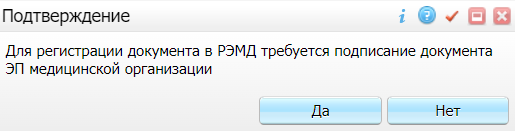 если все проверки пройдены, то отображается сообщение об успешной отправке документа в РЭМД.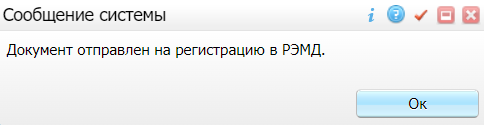 Рисунок 20 Сообщение об успешной отправке документа на регистрацию в РЭМДПосле того как документ успешно отправлен на регистрацию в РЭМД, ему присваивается статус "Отправлен на регистрацию в РЭМД". Результат обработки документа РЭМД направляет ответным сообщением, которое обрабатывается Системой в фоновом режиме. Полученный результат обработки выводится в столбце "Статус документа".Отправка СЭМД на регистрацию в РЭМД участником подписанияОтправить подписанный электронный медицинский документ на регистрацию в РЭМД может также и участник подписания документа, например, сотрудник, подписывающий документы ЭП МО.Чтобы отправить подписанный СЭМД "Медицинское заключение об отсутствии медицинских противопоказаний к владению оружием" на регистрацию в РЭМД, выполните следующие действия:выберите пункт главного меню "Отчеты" → "Отчеты на подпись". Отобразится форма для работы с электронными медицинскими документами для участников подписания;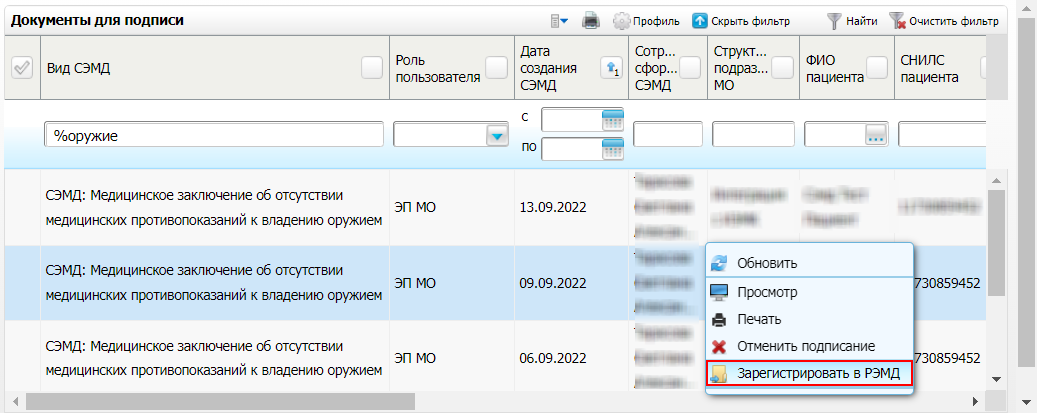 Рисунок 21 Форма для работы с электронными медицинскими документами для участников подписаниявыберите в списке документ "Медицинское заключение об отсутствии медицинских противопоказаний к владению оружием", находящийся в статусе подписания "Подписан пользователем" и статусе в РЭМД "Не зарегистрирован";вызовите контекстное меню и выберите пункт "Зарегистрировать в РЭМД". Перед тем как отправить выбранный документ на регистрацию, Система осуществляет ряд проверок:если для документа настроено подписание еще и другими участниками подписания, и документ подписан не всеми участниками, то отображается соответствующее предупреждающее сообщение. В этом случае необходимо дождаться подписания документа всеми участниками подписания и повторить отправку документа;

  если в Системе настроено ручное подписание ЭП МО и документ не подписан ЭП МО, то отображается соответствующее предупреждающее сообщение. В этом случае необходимо дождаться подписания документа сотрудником, обладающим правом подписания от лица МО;

  если все проверки пройдены, то отображается сообщение об успешной отправке документа в РЭМД.Рисунок 22 Сообщение об успешной отправке документа на регистрацию в РЭМДПосле того как документ успешно отправлен на регистрацию в РЭМД, ему присваивается статус "Отправлен на регистрацию в РЭМД". Результат обработки документа РЭМД направляет ответным сообщением, которое обрабатывается Системой в фоновом режиме. Полученный результат обработки выводится в столбце "Статус в РЭМД".Автоматическая отправка СЭМД на регистрацию в РЭМДВ Системе возможен вариант автоматической отправки подписанных документов на регистрацию в РЭМД, когда пользователь только подписывает документы, а отправка подписанных документов осуществляется в фоновом режиме.Для корректной автоматической отправки документ должен содержать все необходимые подписи участников подписания, предусмотренные настройками документа. Далее документ проверяется на отсутствие статуса регистрации "Зарегистрирован в РЭМД" и помещается в очередь на отправку. Согласно временному интервалу, установленному в пользовательском задании, документы направляются на регистрацию в РЭМД.Отслеживание ответа от РЭМД о регистрации СЭМДОтвет от РЭМД о регистрации документа поступает не сразу. Поступление ответа от РЭМД и его обработка Системой осуществляется в фоновом режиме. Результат регистрации СЭМД выводится в столбце "Статус документа"/ "Статус в РЭМД".Таблица 1 Статусы переданного в РЭМД документаОтображение сигнальной информации и предупреждений. Интеграция с РЭМД. СЭМД "Медицинское заключение об отсутствии медицинских противопоказаний к владению оружием"Отображение сигнальной информации при наличии у пациента действующего медицинского заключения об отсутствии медицинских противопоказаний к владению оружиемПри наличии у пациента действующего медицинского заключения об отсутствии медицинских противопоказаний к владению оружием в Системе отображается следующая сигнальная информация:в Карте пациента на вкладке "Сигнальная информация" предусмотрен раздел "Медицинские заключения", в котором отображается запись о действующем бланке медицинского заключения;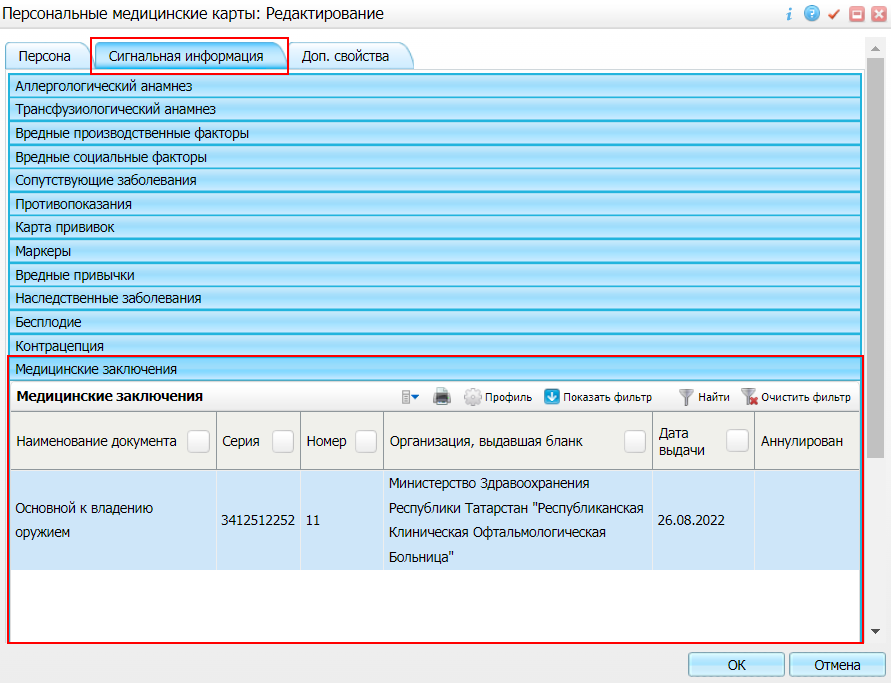 Рисунок 23 Карта пациентав Дневнике врача в столбце "Сигнальная информация" предусмотрено отображение значка  и всплывающей подсказки "Выдано мед. заключение об отсутствии медицинских противопоказаний к владению оружием"; 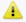 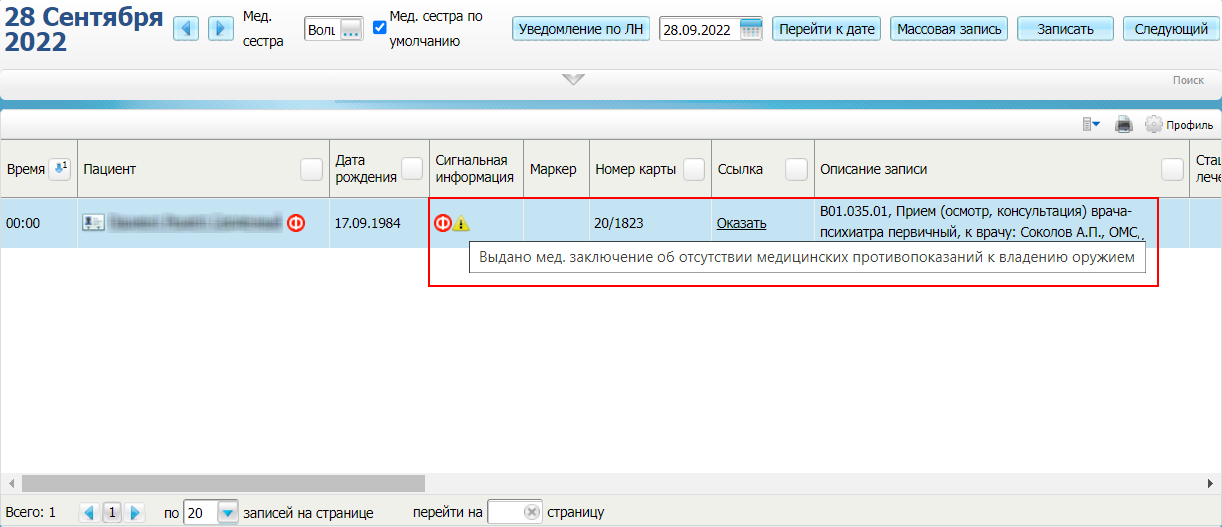 Рисунок 24 Дневник врачаОтображение предупреждения при наличии у пациента зарегистрированного уведомления о выявлении противопоказаний или аннулировании медицинских заключений к владению оружиемЕсли у пациента имеется зарегистрированный в РЭМД документ "Уведомление о выявлении противопоказаний или аннулировании медицинских заключений к владению оружием", то Система выдаёт предупреждающее сообщение при попытке создания карты медосмотра с типом "Медицинское освидетельствование к владению оружием" по данному пациенту.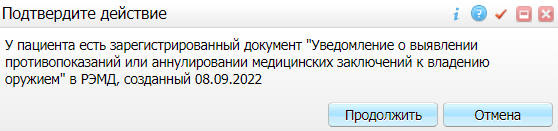 СоставилиСогласованоУТВЕРЖДАЮУТВЕРЖДАЮДолжность, компания ЗаказчикаДолжность, компания Исполнителя
_________________ И.О. Фамилия«_____»_______________2024 г.
_________________ И.О. Фамилия«_____»_______________2024 г.Термин, сокращениеОпределениеЛПУЛечебно-профилактическое учреждениеМИС, СистемаМедицинская информационная система "БАРС.Здравоохранение-МИС"МОМедицинская организацияРЭМДРеестр электронных медицинских документовСЭМДСтруктурированный электронный медицинский документПримечание – Полный процесс работы с медосмотром типа "Медицинское освидетельствование к владению оружием" описан в руководстве пользователя компонента "Медицинское освидетельствование к владению оружием".Примечание – Если у подписывающего сотрудника в атрибутах сертификата ЭП присутствует ОГРН МО, то происходит одновременное подписание документа ролью "ЭП МО" тем же сертификатом ЭП.Примечание – Прежде чем отправить сформированный СЭМД "Медицинское заключение об отсутствии медицинских противопоказаний к владению оружием", необходимо дождаться его подписания другими участниками.Примечание – Если у подписывающего сотрудника в атрибутах сертификата ЭП присутствует ОГРН МО, то происходит одновременное подписание документа ролью "ЭП МО" тем же сертификатом ЭП.Примечание – Прежде чем отправить сформированный СЭМД "Медицинское заключение об отсутствии медицинских противопоказаний к владению оружием", необходимо дождаться его подписания другими участниками.Примечание – Роли сотрудников, необходимые для подписания электронных медицинских документов с последующей передачей в РЭМД, определяются согласно справочнику НСИ 1.2.643.5.1.13.13.99.2.42 "РЭМД. Правила подписи электронных медицинских документов".Примечание – Если у подписывающего сотрудника в атрибутах сертификата ЭП присутствует ОГРН МО, то происходит одновременное подписание документа ролью "ЭП МО" тем же сертификатом ЭП.Примечание – Если у подписывающего сотрудника в атрибутах сертификата ЭП присутствует ОГРН МО, то происходит одновременное подписание документов ролью "ЭП МО" тем же сертификатом ЭП.ЗначениеОписаниеОтправлен на регистрациюЗапрос на регистрацию СЭМД направлен в РЭМД, но ответ от РЭМД еще не полученОтказано в регистрацииОт РЭМД поступил ответ, содержащий информацию об ошибках, найденных в процессе проверки СЭМД.Вместе со статусом также отображаются выявленные ошибкиЗарегистрирован в РЭМДОт РЭМД поступил ответ об успешной регистрации СЭМД.Вместе со статусом также отображается номера, присвоенного документу при регистрации в РЭМДПримечание – РЭМД возвращает ошибки согласно справочнику НСИ 1.2.643.5.1.13.13.99.2.305 "РЭМД. Классификатор кодов сообщений".Примечание – После того как по пациенту сформирован и зарегистрирован в РЭМД СЭМД "Уведомление о выявлении противопоказаний или аннулировании медицинских заключений к владению оружием", перечисленная выше сигнальная информация перестаёт отображаться.Наименование организации, предприятияДолжность исполнителяФамилия, имя, отчествоПодписьДатаНаименование организации, предприятияДолжность исполнителяФамилия, имя, отчествоПодписьДатаЛист регистрации измененийЛист регистрации измененийЛист регистрации измененийЛист регистрации измененийЛист регистрации измененийЛист регистрации измененийЛист регистрации измененийЛист регистрации измененийЛист регистрации измененийЛист регистрации измененийИзм.Номера листов (страниц)Номера листов (страниц)Номера листов (страниц)Номера листов (страниц)Всего
листов (страниц) в доку-
ментеНомер доку-
ментаВходящий номер сопроводи-
тельного документа и датаПод-
письДатаИзм.изменен-
ныхзаменен-
ныхновыханнулиро-
ванныхВсего
листов (страниц) в доку-
ментеНомер доку-
ментаВходящий номер сопроводи-
тельного документа и датаПод-
письДата